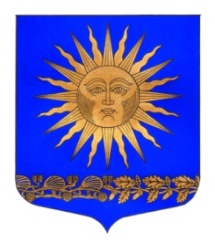 МУНИЦИПАЛЬНЫЙ  СОВЕТВНУТРИГОРОДСКОГО МУНИЦИПАЛЬНОГО  ОБРАЗОВАНИЯ  ГОРОДА ФЕДЕРАЛЬНОГО ЗНАЧЕНИЯ САНКТ-ПЕТЕРБУРГА ПОСЕЛОК СОЛНЕЧНОЕ_____________________________________________________________________________Р Е Ш Е Н И Е « 30 » января 2024 года						                                        № 09«Об определении  официального имени сайта МО поселка Солнечное»В целях приведения в соответствие с действующими изменениями  Решение МС МО пос.Солнечное от 02.02.2010 №219 «Об определении  официального имени сайта МО поселка Солнечное»   Муниципальный совет решил:Решение МС МО пос.Солнечное от 02.02.2010 №219 «Об определении  официального имени сайта МО поселка Солнечное» считать утратившим силу;Определить официальным сайтом МС МО поселок Солнечное наименование сайта https://мосолнечное.рф/Назначить ответственного за направление информации о деятельности МС МО поселка Солнечное - специалиста 1 категории МС МО поселок Солнечное;Опубликовать настоящее решение в печатном периодическом издании МО пос. Солнечное «Солнечные часы» и на официальном сайте мосолнечное.рф;Контроль за исполнением решения возложить на  Главу МО - Председателя МС п. Солнечное М.А. СафроноваГлава МО п. Солнечное                                                       Председатель МС 						                       	          М.А.Сафронов